Klávesnica a myšKlávesnica je základné vstupné zariadenie osobných počítača.Je určená na vkladanie znakov a ovládanie počítača.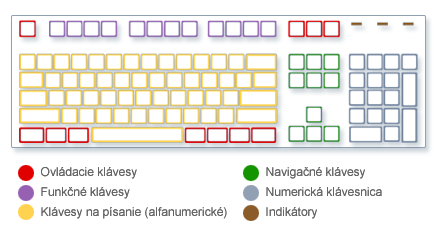 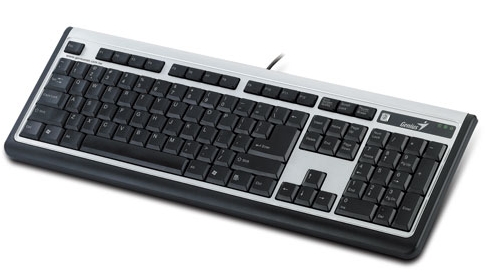 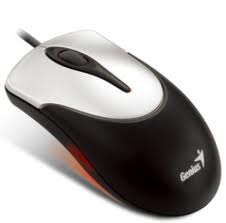 Myš  je vstupné zariadenie počítača slúžiace na ovládanie polohy kurzora na obrazovke a vykonávanie operácií tlačením tlačidiel. V dolnej časti myši je optické zariadenie, ktoré detekuje pohyb myši vzhľadom k vodorovnej podložke a následne tento pohyb prenáša na obrazovku počítača.